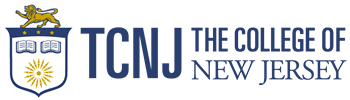 Global Student Teaching Sites2018-2019Austria:International School of Carinthiawww.isc.ac.at/ Cambodia:Jay Pritzer Academyhttp://www.jpa.org.kh/Czech Republic: (Prague)Sunny Canadian International Schoolwww.sunnycanadian.cz/ Finland (Espoo)Espoo International School Lillhemtintie 1, 02250 Espoo, Finlandwww.espoo.fi Ireland: (Dublin)International School of Dublin 
https://internationalschooldublin.ie/Italy:(Rome)Ambrit International Schoolwww.ambrit-rome.com/ Marymount International Schoolwww.marymountrome.org/ (Trieste)International School of Triestewww.istrieste.org/ (Udine)Udine International Schoolhttps://udineis.org/ Netherlands:(Amsterdam)International School of Amsterdamhttps://www.isa.nl/ 	(The Hague)American School of The Hague https://www.ash.nl/ South Africa:(Johannesburg)International School of Johannesburgwww.aisj-jhb.com/Dainfern Collegewww.dainferncollege.co.za/Spain: (Madrid)Casvi International Schoolhttp://www.casvitrescantos.es/Puerto Rico:The TASIS School In Dorado11 Carr. 693, Urb. Sabanera, Dorado, PR 00646